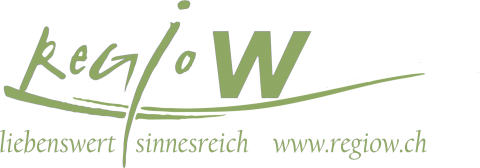 MedieninformationWangen an der Aare, 18. Juli 2022Strassenspektakel in WangenEin Wochenende im Zeichen der Strassenkunst: Am 13. und 14. August verzaubern Künstlerinnen und Künstler aus ganz Europa das Publikum im Städtli von Wangen an der Aare. Das beliebte Gaukler- und Kleinkunstfestival findet zum dritten Mal statt.Von der Jonglage bis zum Seiltanz und von der Seilakrobatin bis zum vom Clown: Künstlerinnen und Künstler aus ganz Europa verwandeln Wangen an der Aare für ein Sommerwochenende in einen lebhaften Schauplatz der Strassenkunst. Das Festival in der Altstadt von Wangen an der Aare findet heuer zum dritten Mal statt. Neu startet es bereits am Samstag mit einer Art Vorpremiere: Ausgewählte Strassenkünstlerinnen und -künstler zeigen auf der Bühne des Kunstfestivals «nomen est omen 2022: mittelland» ihr Können. Die abwechslungsreiche Darbietung auf der Allmend gibt einen ausgiebigen Vorgeschmack auf das Festivalgeschehen. Unterhaltung für Klein und GrossAm sonntäglichen Strassenspektakel in der Altstadt sorgt ein bunter Mix an Strassenkünstlerinnen und - künstlern für lachende Gesichter und strahlende Augen. Alle Teilnehmenden haben sich für den Auftritt am Festival beworben und wurden vom Organisationskomitee ausgewählt.Neben Strassen- und Kleinkunstdarbietungen geniessen die Besucherinnen und Besucher Live-Musik verschiedener Stilrichtungen und Feiens von der örtlichen Gastronomie. Die jungen Gäste können sich ausserdem auf ein Kasperlitheater, einen «Glitzertattoo»-Stand und spannende Märchen vom Geschichtenerzähler freuen.Hutgeld als LohnOrganisiert wird der Anlass von regioW, dem Verein für die Bürgerinnen und Bürger von Wangen. Mit dem Anlass wollen sie der Strassen- und Kleinkunstszene eine Plattform bieten. Daher unterstützen sie die Darbietenden mit einer Startgage. Der eigentliche Lohn kommt aber vom Publikum: Es bedankt sich mit einem Beitrag ans Hutgeld bei den Künstlerinnen und Künstlern.regioW möchte das Strassenspektakel zu einem bedeutenden Anlass in der Region entwickeln. Beat Grossenbacher, Präsident des Vereins, freut sich auf die dritte Ausgabe: «Die Stimmung vor Ort ist jeweils einmalig – es ist ein geselliger Anlass für Gross und Klein! So trägt der Anlass dazu bei, das «Wir-Gefühl» im Ort und der Region zu stärken.»Strassenspektakel Wangen an der AareVorpremiere: Samstag, 13. August 2022, 18:30–22:00 Uhr – Allmend, Wangen a.A.Festival: Sonntag, 14. August 2022, 10:00-18:00 Uhr – Altstadt, Wangen a.A.Eintritt frei, die Künstler/innen freuen sich über Hutgeld.Durchführung nur bei gutem Wetter.Weitere Informationen:
http://www.strassenspektakel-wangen.ch/info@regiow.ch